Product Data Sheet – PackagingPackaging and LogisticsProductProductProduct name  BrandPcs in case levelKobia article numberSupplier article numberProduct Description and UseIssuedIssuedIssuedDateReplaces previous version dated  Valid fromResponsible personMagnus HenryssonMagnus HenryssonPhone number+46(0)8-860 72 00+46(0)8-860 72 00E-mail info@kobia.se info@kobia.se  Food certificate added                         Valid from                   Valid to           StorageStorageStorageStorage (C°)Min                Max               Other storage info       Other storage info       Other storage info       Special Marking(The product is certified for labeling of any of the following groups)Special Marking(The product is certified for labeling of any of the following groups)Special Marking(The product is certified for labeling of any of the following groups)Special Marking(The product is certified for labeling of any of the following groups)Special Marking(The product is certified for labeling of any of the following groups) FSC Fair TradeOther      Additional informationBase Level (Consumer unit)Base Level (Consumer unit)Base Level (Consumer unit)Base Level (Consumer unit)Base Level (Consumer unit)Base Level (Consumer unit)Base Level (Consumer unit)BrandGS1/EAN/128 or 13Manufacturer article numberPackaging stylePackaging material                   Approved Food Certificate                            Approved Food Certificate                            Approved Food Certificate                            Approved Food Certificate                            Approved Food Certificate                            Approved Food Certificate         Recycled responsibilityBarcode standardPackaging weight/volumeGross weight (gram)Net weight (gram)Net volumePackagin dimensionsLength (mm)Width (mm)Height  (mm)Case Level (Orderable unit)Case Level (Orderable unit)Case Level (Orderable unit)Case Level (Orderable unit)Case Level (Orderable unit)Case Level (Orderable unit)Case Level (Orderable unit)Case Level (Orderable unit)Case Level (Orderable unit)BrandGS1/EAN/128 or 13Manufacturer article numberPackaging stylePackaging material                      Approved Food Certificate                           Approved Food Certificate                           Approved Food Certificate                           Approved Food Certificate                           Approved Food Certificate                           Approved Food Certificate                           Approved Food Certificate                           Approved Food Certificate     Recycled responsibilityBarcode standardPackaging weight/volumeGross weight (kg)Gross weight (kg)Net weigth (kg)Net weigth (kg)Packagin dimensionsLength (cm)Width (cm)Height (cm)Top level (Pallet level)Top level (Pallet level)Top level (Pallet level)Top level (Pallet level)Top level (Pallet level)BrandGS1/EAN/128 or 13Manufacturer article numberPackaging stylePackaging materialRecycled responsibilityBarcode standardPackaging patternLayer / palletBoxes / layerTotal packaging weightGross weight (kg)Packaging dimensionsTotal height incl the pallet (cm)				Packaging Material Declaration 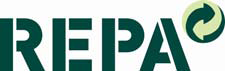 				Packaging Material Declaration 				Packaging Material Declaration 				Packaging Material Declaration 				Packaging Material Declaration 				Packaging Material Declaration 				Packaging Material Declaration 				Packaging Material Declaration 				Packaging Material Declaration 				Packaging Material Declaration Base levelBase levelBase levelBase levelBase levelBase levelBase levelBase levelBase levelBase levelPlasticPlasticPaperPaperAluminiumAluminiumgramgramgram  Case level  Case level  Case level  Case level  Case level  Case level  Case level  Case level  Case level  Case levelPlasticPlasticPaperPaperAluminiumAluminiumgramgramgram